10.06.SOWY  środa    Zwierzęta duże i małe Temat dzienny – Świat zwierząt w PolsceI Zabawa na powitanie „Wszyscy są, witam was”   https://www.youtube.com/watch?v=dvSAoxWiVT4 Zabawa ruchowo - naśladowcza przy piosence „Idziemy do ZOO” https://www.youtube.com/watch?v=LUBD1EOM5Is Zestaw ćwiczeń porannych 1) „Kaczki na wodzie” – ćwiczenia tułowia. Dziecko wykonuje przysiady, podnosi wyimaginowany kamień i naśladuje puszczenie „kaczki” na wodzie – rzuty prawą 
i lewą ręką. 2) „Kto silniejszy” – ćwiczenia siłowe. Dziecko w parze z rodzicem lub rodzeństwem, siedzi przodem do siebie w siadzie rozkrocznym, stopy zwarte ze stopami współćwiczącego. Trzymają wspólnie szarfę za końce. Jedno dziecko obniża plecy 
do leżenia tyłem – przeciągając współćwiczącego do skłonu w przód, po czym następuje zmiana ról. Na sygnał rodzica.: Kto silniejszy? dzieci starają się przeciągnąć partnera na swoją stronę. 3) „Zanurzamy się” – zabawa skoczna. Dziecko wykonuje kilka sprężystych podskoków obunóż w miejscu i przysiad podparty – „zanurzają się w wodzie”. 4) „Niedźwiedź zasypia” – ćwiczenia uspokajające. Dzieci w siadzie skulnym, 
z głową zbliżoną do kolan robią wydech. Następnie w siadzie prostym, 
ze wzniesionymi ramionami robią wdech. (powtarzamy 2 do 3 razy).Zabawa paluszkowa „Jeden dwa i trzy” https://www.youtube.com/watch?v=Qxaf_udSzng Przypomnienie o  konieczności mycia i dezynfekcji rąk.  https://www.youtube.com/watch?v=yScgTrTRiKU II Zestaw ćwiczeń gimnastycznych: 1) „Wesołe powitanie jeża” – dziecko udaje śpiącego jeża. Rodzic. wyśpiewuje różne imiona dzieci  Gdy dziecko słyszy swoje imię, ma za zadanie wstać, przeciągnąć się 
i wykonać jakieś ćwiczenie gimnastyczne, które inne dzieci powtórzą. 2) „Ruszamy do zoo” – zabawa przy piosence „Idziemy do ZOO”  https://www.youtube.com/watch?v=LUBD1EOM5Is  - dzieci naśladują ruchy zwierząt w piosence.3) „Małpi gaj” – Dzieci mają zamienić się w małpki, których ulubionym zajęciem jest wspinanie się na przeszkody. (robimy w pokoju tor przeszkód. Dziecko przechodzi po torze. Rodzic zwraca uwagę na poprawność poruszania się po każdym elemencie i właściwy zeskok obunóż 4) „Pobudka niedźwiedzia” – rodzic wyjaśnia, że zbliża się lato i niektóre niedźwiedzie wybudziły się już z zimowego snu. Dziecko porusza się ociężale naśladując zaspanego niedźwiedzia. 5) „Taniec dzikich zwierząt” – zabawa ruchowa przy muzyce – piosenka „Dżungla” https://www.youtube.com/watch?v=vKvKntLcUKQ  „Tylko raz” – wysłuchanie wiersza Mieczysławy Buczkówny i rozmowa na temat jego treści. 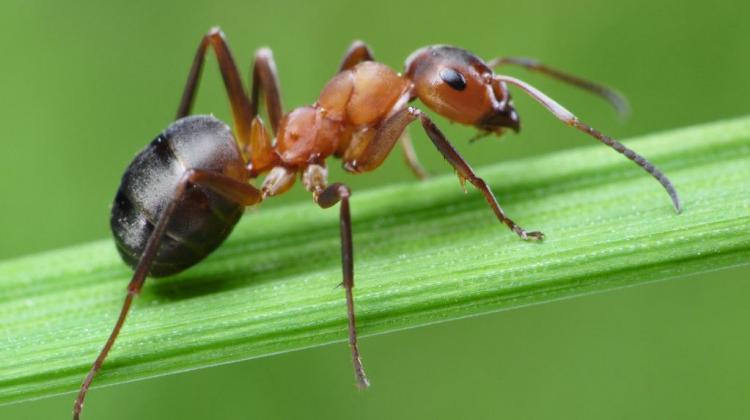 „Tylko raz” Mieczysława Buczkówna Chcą żyć jak i ty żyjesz, Wszystkie na świecie zwierzęta – I mrówki, i żaby, i żmije, I pszczoła wiecznie zajęta. I paź królowej – motyl Niech fruwa tęczowozłoty, 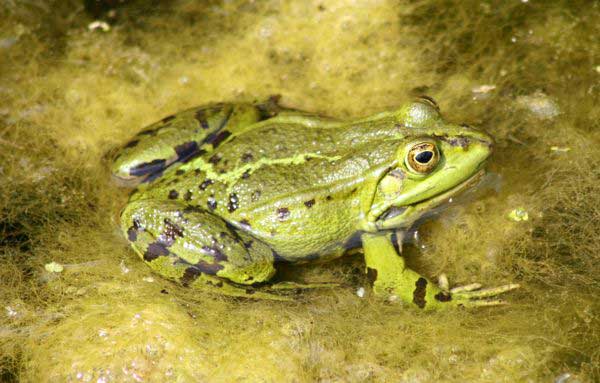 I ślimak środkiem dróżki Niech pełznie, wystawia różki…Przypatrz się z bliska dżdżownicy, Biedronce, jak kropki liczy, Jaskółce, jak gniazdko kleci, Jak pająk rozsnuwa sieci. Niech skacze pasikonik, Niech świerszczyk w trawie dzwoni… 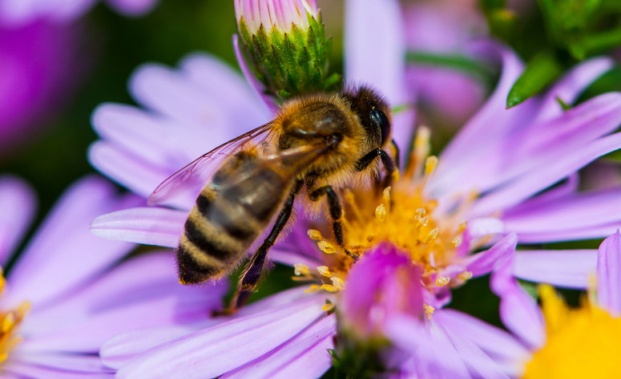 Dla nich kwitnie łąka, dla nich rośnie las. Jak i ty – żyją tylko raz 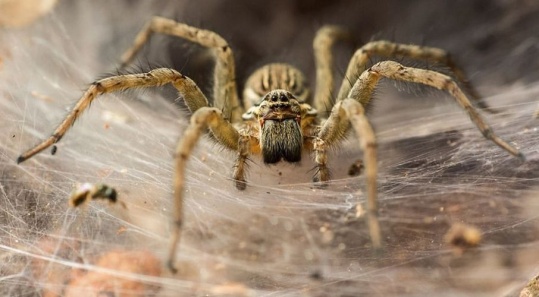 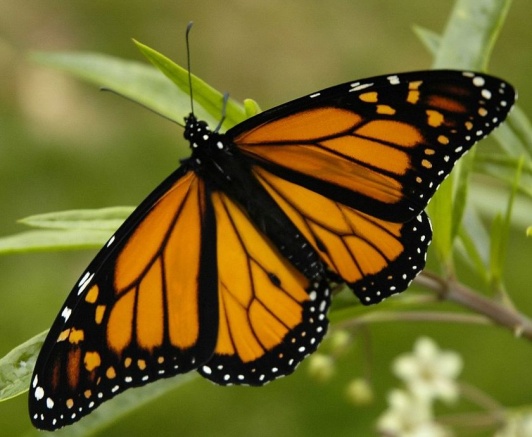 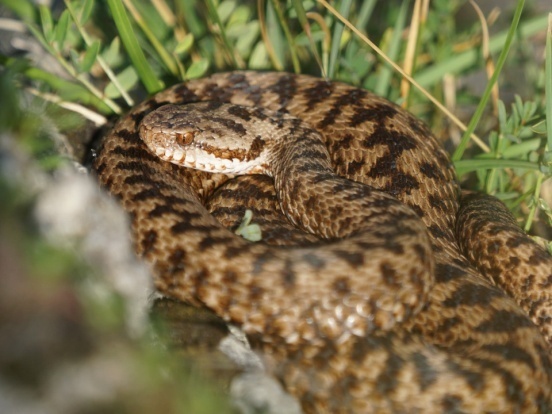 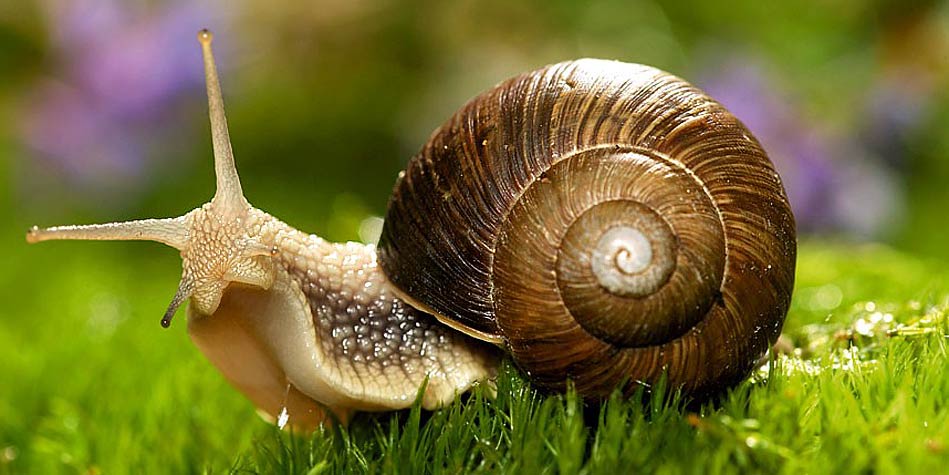 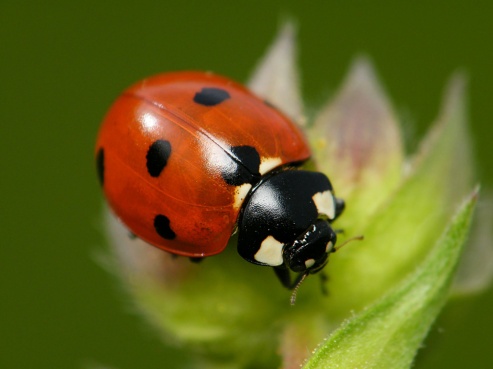 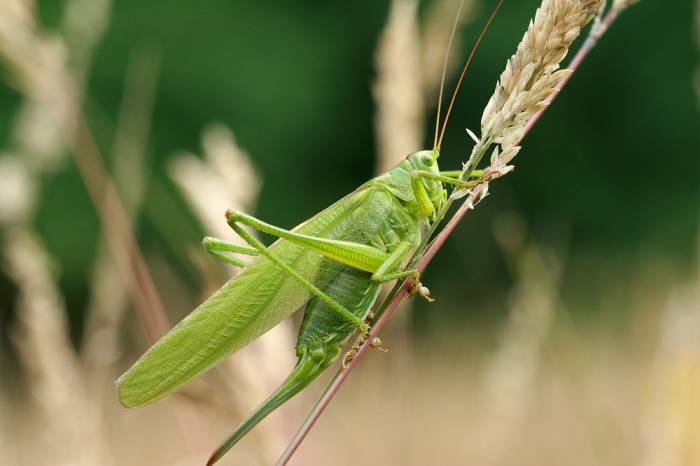 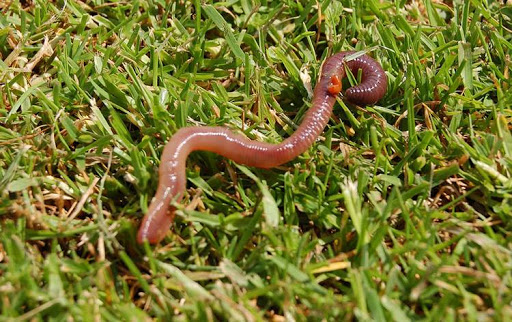 Pytania do wiersza:- O jakich zwierzętach jest mowa w wierszu? - Gdzie można je spotkać? - Co jest ich wspólnym marzeniem? Na koniec podkreślamy, że niezależnie od gatunku, każdy ma prawo do życia i każdy jest potrzebny, dlatego należy mu się szacunek. „Jaka to nazwa?” – układanie wyrazów z liter.  Zadanie polega na ułożeniu jak największej liczby nazw zwierząt. Następnie odczytują je i dzielą na hodowlane 
i dzikie.Oglądanie prezentacji „Na łące” https://www.youtube.com/watch?v=FjULJR0awaE Poszerzanie wiadomości na temat zwierząt żyjących na łące.Rozwiązywanie zagadek „Na majowej łące” – utrwalanie poznanych wiadomości https://www.youtube.com/watch?v=anYx7nJCI4s Oglądanie prezentacji „Odgłosy zwierząt w dżungli” https://www.youtube.com/watch?v=Rerv4Ppfq7U&t=10s „Jakie to zwierzęta?” – praca plastyczna z Wyprawki karta 52. Wycinanie ilustracji po śladzie, układanie i naklejanie na kartkę. Wspólna rozmowa na temat ilustracji – zwierząt żyjących w polskich lasach.Praca w ćwiczeniach cz.4, str. 36a – nazywanie zwierząt, dzielenie nazw na głoski, zapisywanie pierwszej i ostatniej litery. Praca w ćwiczeniach cz.4, str. 36b – pisanie wyrazów po śladzie, odczytywanie prostych wyrazów, nazywanie zwierząt i łączenie ich z odpowiednim wyrazem.Obserwacje w ogrodzie lub na łące  – obserwacja jak największej ilości małych zwierząt – zwierzęta, które można spotkać na łące (mogą obserwować przez lupę). Zwracamy szczególną uwagę na to, by dzieci nie niszczyły przyrody.Zaobserwowane zwierzęta mogą narysować i zapamiętać ich nazwy.Zabawa ruchowa przy piosence „Krokodyla znak” https://www.youtube.com/watch?v=5FxlJGCmanU IIIĆwiczenia relaksacyjna przy muzyce 
https://www.youtube.com/watch?v=v-fZ1j_J2REZabawa badawcza – „Złamana łyżeczka” . Do szklanki wlewamy wodę  prawie do pełna i zanurzamy w niej łyżeczkę. Obserwujemy łyżeczkę spod różnych kątów.(patrząc na łyżeczkę pod kątem 45o z pewnością zauważymy, że wygląda ona jak złamana- dochodzi do powierzchni w jednym miejscu, a pod powierzchnią wychodzi w innym. Spowodowane to jest zjawiskiem załamania światła. Co prawda promienie światła rozchodzą się po liniach prostych, jednak po przejściu z powietrza do wody zmieniają swój kierunek).Samodzielna praca z Księgą zabaw z literami str.  78–79 – utrwalenie informacji 
o zwierzętach, które dziko żyją w Polsce.  Rozmowa na temat  parków narodowych 
w Polsce i ich symboli. Odnajdywanie na mapie symboli parków narodowych.Zabawa ruchowa przy piosence „Bal na łące”  https://www.youtube.com/watch?v=VL-IW-Xy0Jo Zadania dodatkowe dla chętnych dzieci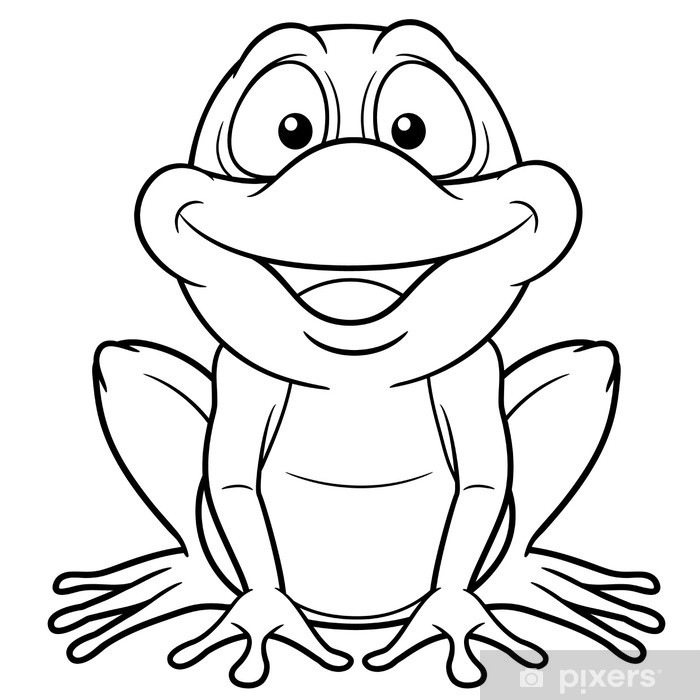 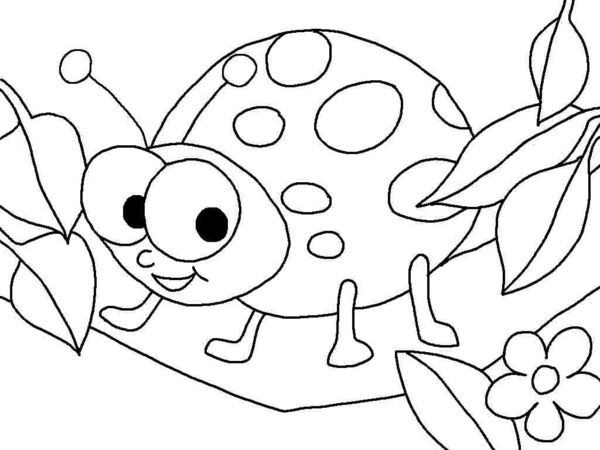 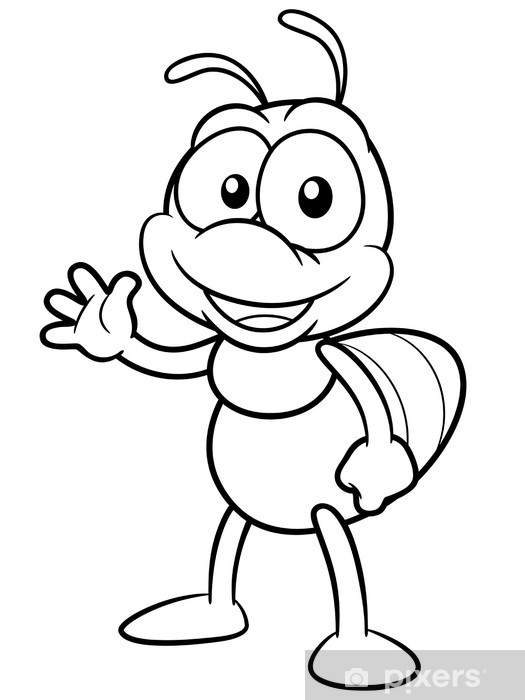 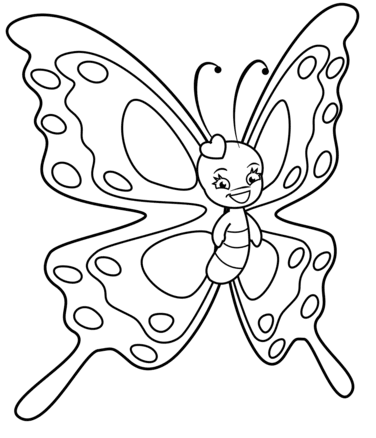 